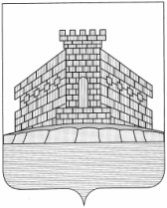 ПОСТАНОВЛЕНИЕ                                                                                                                            АДМИНИСТРАЦИИ СЕЛЬСКОГО ПОСЕЛЕНИЯ ВЕРХНЕКАЗАЧЕНСКИЙ СЕЛЬСОВЕТ ЗАДОНСКОГО МУНИЦИПАЛЬНОГО РАЙОНА ЛИПЕЦКОЙ ОБЛАСТИ РОССИЙСКОЙ ФЕДЕРАЦИИ______________                       с. Верхнее Казачье                                       № ______Об утверждении муниципальной программы сельского поселения Верхнеказаченский сельсовет «Формирование комфортной городской среды сельского поселения Верхнеказаченский сельсовет на 2018 - 2022 годыВ соответствии с Федеральным законом от 06.10.2003 №131-ФЗ «Об общих принципах организации местного самоуправления в Российской Федерации», в целях формирования комфортной среды проживания граждан, руководствуясь постановлением Правительства Российской Федерации от 10.02.2017 года № 169 «Об утверждении Правил предоставления и распределения субсидий из федерального бюджета бюджетам субъектов Российской Федерации на поддержку государственных программ субъектов Российской Федерации и муниципальных программ формирования современной городской среды», приказом Министерства строительства и жилищно-коммунального хозяйства РФ от 6 апреля 2017 г. № 691/пр «Об утверждении методических рекомендаций по подготовке государственных программ субъектов Российской Федерации и муниципальных программ формирования современной городской среды в рамках реализации приоритетного проекта "Формирование комфортной городской среды" на 2018 - 2022 годы», Уставом городского поселения город Задонск Задонского муниципального района Липецкой области Российской Федерации, учитывая заключение общественной комиссии от ___________, администрация сельского поселения Верхнеказаченский сельсовет:ПОСТАНОВЛЯЕТ:Утвердить муниципальную Программу сельского поселения Верхнеказаченский сельсовет Задонского муниципального района «Формирование комфортной городской среды сельского поселения Верхнеказаченский сельсовет на 2018 - 2022 годы» (приложение 1).Настоящее Постановление вступает в силу с момента официального опубликования в Информационном вестнике администрации и Совета депутатов сельского поселения Верхнеказаченский сельсовет и подлежит опубликованию на официальном сайте администрации сельского поселения Верхнеказаченский сельсовет в информационно – телекоммуникационной сети «Интернет» по адресу: http://vkazach.ru/Контроль за исполнением данного постановления оставляю за собой. Глава администрации сельского поселения Верхнеказаченский сельсовет                                                                           Л.А ГридневПриложение 1 Муниципальная Программа сельского поселения Верхнеказаченский сельсовет Задонского муниципального района «Формирование комфортной городской среды городского поселения город Задонск на 2018 - 2022 годы» (далее - программа)Раздел 1. Паспорт программы Раздел 2. Текстовая часть Программы 2.1. Характеристика текущего состояния сектора благоустройства Разработка программы обусловлена необходимостью создания максимально благоприятных, комфортных и безопасных условий проживания населения, а также развитие и обустройство общественных мест, в том числе, массового отдыха населения на территории сельского поселения Верхнеказаченский сельсовет.Проект муниципальной программы подлежит общественному обсуждению в соответствии с паспортом приоритетного проекта «Формирование комфортной городской среды», утвержденным президиумом Совета при Президенте Российской Федерации по стратегическому развитию и приоритетным проектам (протокол от 21.11.2016 года № 10).Реализация Программы осуществляется по одному направлению:- благоустройство общественных территорий. Благоустройство территории города - комплекс мероприятий по содержанию и уборке территории города, а также по проектированию и размещению объектов благоустройства, направленных на обеспечение и повышение комфортности условий проживания граждан, поддержание и улучшение санитарного и эстетического состояния территории.Проблема благоустройства территории является одной из самых насущных, требующей каждодневного внимания и эффективного решения. Необходимо принятие комплекса мер, направленных на приведение в надлежащее состояние территорий общего пользования, территорий собственников.Текущее состояние большинства придомовых территорий не соответствует современным требованиям к местам проживания граждан, обусловленным нормами Градостроительного и Жилищного кодексов Российской Федерации. А именно: к вопросам местного значения, установленным Федеральным законом от 06.10.2003 №131-ФЗ «Об общих принципах организации местного самоуправления в Российской Федерации» относятся создание условий для массового отдыха жителей поселения и организация обустройства мест массового отдыха населения.Одним из факторов, формирующих положительный имидж сельского поселения Верхнеказаченский сельсовет, является наличие благоприятных, комфортных, безопасных и доступных условий для массового отдыха населения.В последние годы работа администрации сельского поселения Верхнеказаченский сельсовет по благоустройству велась по следующим направлениям:1. Увеличение количества и качества объектов благоустройства, в том числе в области формирования доступной среды для маломобильных групп населения. За последние годы реконструированы объекты: клуб с. Уткино, клуб с. Верхнее Казачье, клуб с. Нижнее Казачье, библиотека с. Нижнее Казачье, территория вокруг клуба с. Нижнее Казачье (строительство открытой сцены, посадка парка).2. Формирование системы взаимодействия органов местного самоуправления, населения, заинтересованных организаций, индивидуальных предпринимателей по сбору, систематизации, накоплению, хранению, уточнению, использованию и распространению информации о состоянии объектов озеленения на территории сельского поселения Верхнеказаченский сельсовет, необходимости создания той или иной функциональной зоны в конкретном районе.3. Формирование позитивного общественного мнения о результатах деятельности органов местного самоуправления в области озеленения.Повышение уровня благоустройства территории стимулирует позитивные тенденции в социально-экономическом развитии муниципального образования, ориентировано на повышение качества жизни населения муниципального образования.Программа разрабатывалась в интересах обеспечения реализации единого подхода в использовании территорий и благоустройства мест организованного отдыха жителей и гостей города с учетом основных положений генерального плана сельского поселения Верхнеказаченский сельсовет.На сегодняшний день на территории сельского поселения Верхнеказаченский сельсовет планируются к реализации в части благоустройства мест общего пользования и массового отдыха населения следующие объекты:– территория, примыкающая к детскому саду с. Уткино.– территория, примыкающая к клубу с. Нижнее Казачье.С 2014 года по настоящее время осуществляются работы по капитальному ремонту объектов соцкультбыта. Основным приоритетом и целью Программы является создание максимально благоприятных, комфортных и безопасных условий проживания населения, а также развитие и обустройство общественных мест поселения. Для достижения поставленной цели необходимо решить следующие задачи: - обеспечение комплексного благоустройства дворовых территорий многоквартирных жилых домов и общественных территорий (парков, скверов, улиц); - создание благоприятных и безопасных условия для проживания и отдыха жителей и гостей поселения; - повышение уровня благоустройства дворовых территории; - повышение уровня благоустройства общественных территорий поселения; - повышение уровня вовлеченности заинтересованных граждан, организаций в реализацию мероприятий по благоустройству. Реализация цели и задач комплексного благоустройства дворовых территорий и территорий общественных мест поселения будет осуществляться за счет выполнения системы мероприятий по основным направлениям Программы. Все работы по благоустройству территорий должны соответствовать требованиям обеспечения доступности для маломобильных групп населения. 2.2. Прогноз ожидаемых результатов реализации муниципальной программы. Результатом реализации Программы является достижение цели по комплексному благоустройству дворовых территорий и территорий общественных мест поселения. Кроме того, результатом от улучшения качества благоустройства станет: - обеспечение комфортных и безопасных условий проживания граждан; - сохранение и улучшение внешнего вида мест общего пользования и массового отдыха населения; - улучшение экологической обстановки муниципального образования; - формирование положительного имиджа сельского поселения Верхнеказаченский сельсовет. 2.3. Перечень мероприятий Программы Программой предусмотрена реализация двух направлений: - благоустройство дворовых территорий сельского поселения Верхнеказаченский сельсовет; - благоустройство территорий общественных мест поселения. Перечень работ по благоустройству дворовых территорий формируется исходя из минимального перечня работ по благоустройству и из дополнительного перечня работ по благоустройству (в случае принятия такого решения заинтересованными лицами). В минимальный перечень видов работ по благоустройству дворовых территорий включаются следующие виды работ: а) ремонт дворовых проездов; б) обеспечение освещения дворовых территорий; в) установка скамеек; г) установка урн для мусора. Визуализированный перечень образцов элементов благоустройства, предлагаемых к размещению на дворовой территории прилагается (приложение №2). В перечень дополнительных видов работ по благоустройству дворовых территорий включаются следующие виды работ: а) оборудование детских и (или) спортивных площадок; б) обустройство площадок для сбора твердых коммунальных отходов, в том числе раздельного и крупногабаритного мусора; в) ремонт дворовых тротуаров; г) озеленение дворовых территорий; д) обустройство парковок для автомобилей на дворовых территориях; е) установка ограждений газонов. Перечень программных мероприятий представлен в приложении № 3. Адресный перечень дворовых территорий МКД, подлежащих благоустройству, представлен в приложении №4. Нормативная стоимость (единичные расценки) работ по благоустройству дворовых территорий, входящих в минимальный и дополнительный перечни таких работ, представлен в приложении № 5.2.4. Ресурсное обеспечение Программы Реализацию Программы предполагается осуществить путем предоставления в установленном порядке субсидий из областного и федерального бюджетов бюджетам муниципальных образований. Субсидии предоставляются в целях оказания финансовой поддержки при исполнении расходных обязательств муниципальному образованию сельское поселение Верхнеказаченский сельсовет на поддержку муниципальной программы «Формирование комфортной городской среды городского поселения город Задонск на 2018 - 2022 годы».Прогнозная оценка расходов по источникам ресурсного обеспечения на реализацию программы составляет 500,0 тыс. руб., в том числе: 1) Благоустройство дворовых территорий многоквартирных домов 2018 г. – 50,0 тыс. руб.; 2019 г. – 50,0 тыс. руб.; 2020 г. – 50,0 тыс. руб.; 2021 г. – 50,0 тыс. руб.; 2022 г. – 50,0 тыс. руб.;2) Благоустройство общественных территорий 2018 г. – 50,0 тыс. руб.; 2019 г. – 50,0 тыс. руб.; 2020 г. – 50,0 тыс. руб.; 2021 г. – 50,0 тыс. руб.; 2022 г. – 50,0 тыс. руб.;2.4. Обоснование путей и средств решения проблемы, сроки выполнения программы Включение в муниципальную программу: - общественных территорий, подлежащих благоустройству, осуществляется по инициативе администрации сельского поселения Верхнеказаченский сельсовет с учетом мнения граждан и иных заинтересованных лиц; - заявок заинтересованных лиц о включении дворовой территории в муниципальную программу осуществляется путем реализации следующих этапов: - проведение общественного обсуждения проекта муниципальной программы в соответствии с порядком общественного обсуждения проекта муниципальной программы сельского поселения Верхнеказаченский сельсовет, утв. постановлением администрации сельского поселения Верхнеказаченский сельсовет от 11.10.2017 № 134. - представление, рассмотрение и оценка предложений заинтересованных лицо включении дворовой территории в муниципальную программу, утв. постановлением администрации сельского поселения Верхнеказаченский сельсовет от 11.10.2017 № 134 Доля финансового участия собственников помещений в многоквартирных домах, собственников иных зданий и сооружений, расположенных в границах дворовой территории, подлежащей благоустройству (далее - заинтересованные лица), в реализации мероприятий по благоустройству дворовой территории в рамках дополнительного перечня работ по благоустройству составляет не менее 3 % от стоимости дополнительных видов работ по благоустройству дворовой территории. Срок исполнения программы – 2018 - 2022 годы. 2.5.Порядок аккумулирования и расходования средств заинтересованных лиц: - средства заинтересованных лиц, направляемые на выполнение дополнительного перечня работ по благоустройству дворовых территорий, будут аккумулироваться на специальном счете управляющей организации, ТСЖ (ТСН); - отчеты о поступлении и расходовании средств будут ежемесячно публиковаться на официальном сайте управляющей организации, ТСЖ (ТСН) в информационно- телекоммуникационной сети «Интернет», и направляться в адрес общественной комиссии по обеспечению реализации муниципальной программы. 2.6. Порядок разработки, обсуждения с заинтересованными лицами и утверждения дизайн-проектов благоустройства дворовых территорий При подаче предложений заинтересованных лиц о включении дворовой территории в муниципальную программу предусмотрено представление дизайн- проекта (в произвольной форме). Дизайн-проект, а также его текстовое и визуальное описание, перечень элементов благоустройства, предлагаемых к размещению на соответствующей дворовой территории будут рассматриваться общественной комиссией. На заседание Комиссии при обсуждении дизайн-проекта дворовой территории конкретного многоквартирного дома будут приглашены представители ОНФ заинтересованных лиц, уполномоченных решением общего собрания собственников помещений в данном многоквартирном доме на представление предложений, согласование дизайн-проекта благоустройства дворовой территории, а также на участие в контроле за выполнением работ по благоустройству дворовой территории и их приемке. 2.7. Доступность зданий, сооружений дворовых территорий, общественных мест Мероприятия по благоустройству дворовых территорий, общественных мест должны производиться с учетом необходимости обеспечения физической, пространственной и информационной доступности дворовых территорий, общественных мест для инвалидов и других маломобильных групп населения. 2.8. Система управления и контроля за ходом реализации программы Координацию и контроль за ходом выполнения муниципальной программы осуществляет администрация сельского поселения Верхнеказаченский сельсовет. Ответственный исполнитель организует реализацию программы, вносит предложения о внесении в нее изменений и несет ответственность за достижение показателей (индикаторов). Приложение №1 Сведения о показателях (индикаторах) программыПриложение №2 Визуализированный перечень образцов элементов благоустройства, предлагаемых к размещению на дворовой территории в соответствии с минимальным перечнем работ по благоустройствуПриложение №3 Перечень мероприятий программы, сроки реализацииПриложение №4 Адресный перечень дворовых территорий МКД, подлежащих благоустройствуВ соответствии с протоколом общественной комиссии от __________ «рассмотрения и оценки предложения заинтересованных лиц о включении дворовой территории в муниципальную программу «Формирование комфортной городской среды городского поселения город Задонск на 2018 - 2022 годы», заключением от _______________ в 2018 году подлежит благоустройству в рамках реализации настоящей программы дворовая территория, расположенная по адресу: Липецкая область, Задонский район, с. Верхнее Казачье, ул. Молодежная _______________; в 2019 году - дворовая территория, расположенная по адресу: Липецкая область, Задонский район, с. Верхнее Казачье, ул. Молодежная, _______________; в 2020 году - дворовая территория, расположенная по адресу: Липецкая область, Задонский район, с. Верхнее Казачье, ул. Молодежная, _______________; в 2021 году - дворовая территория, расположенная по адресу: Липецкая область, Задонский район, с. Верхнее Казачье, ул. Молодежная, _______________; в 2022 году - дворовая территория, расположенная по адресу: Липецкая область, Задонский район, с. Верхнее Казачье, ул. Молодежная, _______________. Приложение №5 Нормативная стоимость (единичные расценки) работ по благоустройству дворовых территорий, входящих в минимальный и дополнительный перечни таких работ:Ответственный исполнительАдминистрация сельского поселения Верхнеказаченский сельсоветСроки и этапы реализации программы2018 - 2022 годЦель и задачи ПрограммыЦелью Программы является:- повышение уровня благоустройства дворовых территорий многоквартирных домов сельского поселения Верхнеказаченский сельсовет.Реализация поставленной цели обеспечивается исполнением следующих задач:- организация мероприятий по благоустройству нуждающихся в благоустройстве дворовых территорий многоквартирных домов;- повышение уровня вовлеченности заинтересованных граждан, организаций в реализации мероприятий по благоустройству дворовых территорий многоквартирных домов.Показатель задачи- повышение качества среды проживания граждан на придомовых территориях многоквартирных домов, %. C=Cb/Cp*100, где Cp – количество дворовых территорий, благоустройство которых запланировано на текущий год,Cb – количество фактически благоустроенных территорийРесурсное обеспечение программыОбъемы и источники финансирования ПрограммыПрогнозная оценка расходов по источникам ресурсного обеспечения на реализацию программы составляет 500,00 тыс. руб.Ожидаемые конечные результаты реализации Программы Улучшение благоустройства придомовых территорий многоквартирных домов на 3%, создание благоприятных и комфортных условий для проживания граждан№Наименование показателя (индикатора)Единица измеренияЗначения показателей1Количество благоустроенных дворовых территорийЕд.22Доля благоустроенных дворовых территорий от общего количества дворовых территорийПроценты1003Охват населения благоустроенными дворовыми территориями (доля населения, проживающего в жилом фонде с благоустроенными дворовыми территориями от общей численности населения муниципального образования субъекта Российской Федерации)Проценты15,54Количество благоустроенных муниципальных общественных территорийЕд25Площадь благоустроенных муниципальных территорий общего пользованияГа1,56Доля площади благоустроенных муниципальных территорий общего пользованияПроценты1007Доля финансового участия в выполнении минимального перечня работ по благоустройству дворовых территорий заинтересованных лицПроценты8Доля трудового участия в выполнении минимального перечня работ по благоустройству дворовых территорий заинтересованных лицПроценты9Доля финансового участия в выполнении дополнительного перечня работ по благоустройству дворовых территорий заинтересованных лицПроценты10Доля трудового участия в выполнении дополнительного перечня работ по благоустройству дворовых территорий заинтересованных лицПроценты№Наименование элемента благоустройстваВизуализированное изображение1Скамья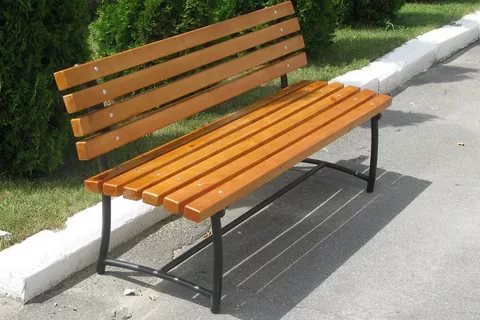 2Урна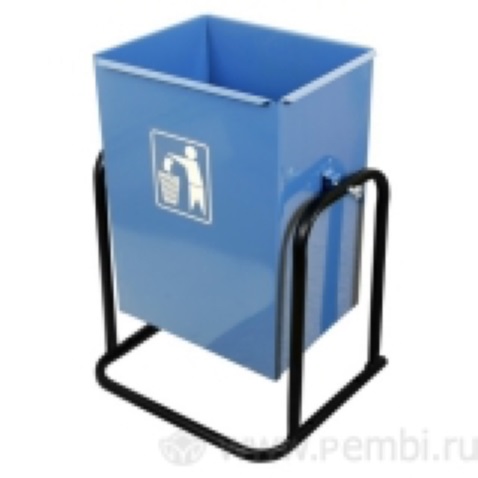 3Фонарь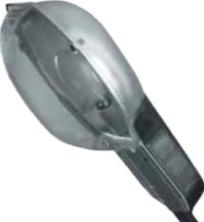 №п/пНаименованиеСрок реализацииИсполнители, соисполнителиОриентировочный объем финансирования, тыс. руб.Благоустройство дворовых территорийБлагоустройство дворовых территорийБлагоустройство дворовых территорийБлагоустройство дворовых территорийБлагоустройство дворовых территорий1.1Минимальный перечень видов работАдминистрация сельского поселения Верхнеказаченский сельсовет1.2Перечень дополнительных видов работАдминистрация сельского поселения Верхнеказаченский сельсовет1.3Проектно-сметная документация2. Благоустройство общественных территорий2. Благоустройство общественных территорий2. Благоустройство общественных территорий2. Благоустройство общественных территорий2. Благоустройство общественных территорийАдминистрация сельского поселения Верхнеказаченский сельсоветАдминистрация сельского поселения Верхнеказаченский сельсоветАдминистрация сельского поселения Верхнеказаченский сельсовет№ п/пНаименованиеРасчетная единицаСтоимость, тыс. руб.1Установка бортовых камней100 шт105,8342Установка скамьи1 шт.8,5433Ремонт асфальта100 м257,267 4Установка урн1 шт.3,0445Устройство водоотводного лотка10 м29,6696Установка спорткомплекса(площадью около 40 м2 )1 шт170,9227Установка спорткомплекса (площадью около 55 м2 )1 шт.284,4998Установка детского игрового комплекса с информационной табличкой1 шт.175,1059Установка горки (поликарбонат)1 шт.32,65710Установка песочницы с навесом2 шт44,90711Установка песочницы без навеса 1 шт5,89112Установка теннисного стола1 шт28,55913Установка скамьи для пресса1 шт.7,02414Установка тренажера для спины1 шт7,95615Установка стола для армреслинга1 шт.8,99916Установка спорткомплекса- шведской стенки с шестом1 шт48,96817Установка каскада турников1 шт49,96718Установка брусьев1 шт20,619Установка скалодрома1 шт29,95920Установка баскетбольных стоек с сеткой2 шт27,532 21Устройство пандуса откидного20,68322Устройство пандуса стационарного70,82023Установка ограждений100 п/м84,17524Установка контейнерной площадки74,98525Устройство пешеходной дорожки из тротуарной плитки100 м2 74,83426Устройство парковки100 м 2115,664